HALAMAN  PERSETUJUANJudul	:	Sistem Informasi Perpustakaan Online Di STMIK AKAKOM Nama	:	Andreas Aditya Putra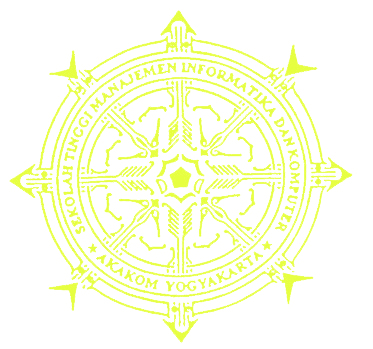 No.Mhs	:	085610236Jenjang	:	Strata 1 (S1)Mata Kuliah	:	SkripsiTelah diperiksa dan disetujuiDi YogyakartaPada tanggal:                 2011Mengetahui,Dosen Pembimbing,(Dra. Hj. Syamsu Windarti, M.T.,Apt)HALAMAN PENGESAHANSISTEM INFORMASI PERPUSTAKAAN ONLINE DI STMIK AKAKOMTelah dipertahankan di depan dewan penguji skripsiSekolah Tinggi Manajemen Informatika dan Komputer AKAKOMYogyakartaDan dinyatakan diterima untuk memenuhi syarat-syaratGuna memperoleh gelar Sarjana KomputerHari       :………………Tanggal :………………Dosen Penguji :Cuk Subiyantoro, S.Kom.,M.Kom		1………………………..Ary Ajidarma A.W., S.Kom., MMSI		2…………………………Dra. Hj. Syamsu Windarti, M.T.,Apt.	3………………………..Mengetahui,Ketua Jurusan Sistem InformasiErna Hudianti P., S.Si., M.Si.MOTTODOA tidak mampu mengulang waktu,tapi mampu membuat kesempatan datang kembali.DOA tidak selalu mampu mengubah keadaan,tapi mampu mengubah cara pandang kita.DOA tidak selalu mengubah penyesalan masa lalu, tapi mampu mengubahnya menjadi harapan.Allah Turut Bekerja untuk menjadikan segalanya Sesuatu Indah Pada WaktuNya.Pengkhotbah 3:11 Serahkanlah segala kekhawatiranmu kepada-Nya,  yang memelihara kamu. 1 Petrus 5:7Serahkanlah hidupmu kepada Tuhan dan percayalah kepada-Nya dan Ia akan bertindak. Mazmur 37:5Penyesalan mungkin tidak dapat merubah masa lalu, tapi memperindah masa depan.Halaman PersembahanKarya tulis ini penulis persembahkan kepadaKedua Orang Tuaku dan Adikku Tersayang yang tak pernah lelah selalu mendukungku dan mendoakanku  dalam penyelesaian Skripsi iniINTISARIPerpustakaan merupakan salah satu bagian yang ada di STMIK AKAKOM. Di bagian ini berbagai data yang berhubungan dengan buku dan karya ilmiah dikelola. Transaksi yang berhubungan dengan peminjaman buku merupakan transaksi yang sering terjadi di bagian perpustakaan hanya saja belum ada fasilitas pemesanan secara online. Sistem yang dikembangkan menawarkan kemudahan dalam melakukan transaksi tersebut bagi member dengan menyediakan fasilitas pemesanan online. Untuk menunjang tujuan – tujuan tersebut maka sistem yang di buat ini membutuhkan rancangan – rancangan dan desain tabel guna mengembangkan sistem yang telah ada. Untuk membangun sistem ini digunakan Diagram konteks, Diagram Level 0, Rancangan Tabel, Relasi Tabel, Diagram Alir Sistem dengan bahasa pemrograman PHP dan MySQL.Sistem ini mempermudah member dalam melakukan proses transaksi di Perpustakaan STMIK AKAKOM dan sistem ini  memberikan informasi  tentang data dosen, data mahasiswa, data buku, data karya ilmiah, data member, data pemesanan per periode, data pengembalian buku terlambat, grafik dan laporan pemesanan buku terlaris.Kata kunci : Sistem Informasi, Pemesanan, Perpustakaan.KATA PENGANTARPuji syukur penulis panjatkan kehadiran Bapa yang ada disurga, karena begitu besar rahmat, kasih dan anugrahNya kepada penulis. Sehingga penulis dapat menyelesaikan Skripsi dengan dengan judul Sistem Informasi Perpustakaan Online di STMIK AKAKOM . Pada bagian ini tidak lupa penulis menyampaikan ucapan terima kasih yang ditujukan kepada pihak-pihak yang telah membantu dalam penyusunan SkripsiBapak Sigit Anggoro S.T, M.T., selaku ketua Sekolah Tinggi Manajemen Informatika dan Komputer AKAKOM Yogyakarta.Ibu Erna Hudianti P., S.Si., M.Si., selaku Ketua Jurusan Sistem Informasi STMIK AKAKOM Yogyakarta.Ibu Dra. Hj. Syamsu Windarti, M.T.,Apt selaku Dosen Pembimbing yang telah sabar membimbing, mengarahkan dan membantu penulis dalam menyelesaikan tugas akhir ini.Seluruh Dosen dan Staf Karyawan STMIK AKAKOM Yogyakarta.Bapak, Ibu dan Adikku tersayang yang telah memberikan semangat, cinta kasih, motivasi, dana, dukungan dan doa restunya.Teman-temanku dan sahabat – sahabatku yang telah memberikan dukungan doa dan kerja samanya.Penulis menyadari sepenuhnya bahwa karya tulis ini masih jauh dari kesempurnaan sehingga masih memerlukan banyak perbaikan. Untuk semua saran yang bersifat membangun, sangat penulis harapkan dari berbagai pihak. Semoga Skripsi ini dapat bermanfaat bagi yang membutuhkan. Tuhan memberkati.    Yogyakarta,                  2011                     PenulisDAFTAR ISIDAFTAR GAMBARDAFTAR TABELHALAMAN JUDUL …………………………………………………………………………….HALAMAN PERSETUJUAN ……………………………………………………………….HALAMAN PENGESAHAN ………………………………………………………………..HALAMAN  MOTTO …………………………………………………………………………HALAMAN PERSEMBAHAN……………………………………………………………..INTISARI …………………………………………………………………………………………KATA PENGANTAR ………………………………………………………………………….DAFTAR ISI …………………………………………………………………………………….DAFTAR GAMBAR ……………………………………………………………………………DAFTAR TABEL….…………………………………………………………………………….BAB I PENDAHULUAN …………………………………………………………………….Latar Belakang Masalah …………………………………………………Rumusan Masalah ………………………………………………………….Ruang Lingkup ……………………………………………………………….Tujuan ……………….……………………………………………………………BAB II LANDASAN TEORI……………………………………………………………….Tinjauan Pustaka ……………………………………………………………Dasar Teori …………………………………………………………………….Perpustakaan Online…………..……………….…………….......Tinjauan Umum Perpustakaan STMIK AKAKOM...……Internet  ……………………………………............................Sistem Informasi ..............………….……………............Bahasa Pemrograman PHP ........…………...…………......Basis Data .........................................................Macromedia Dreamweaver MX .............................APPSERV  2.5.8……...…………..................................BAB III ANALISIS DAN PERANCANGAN SISTEM ………………………….Analisis Sistem ……………………………………………………………….Perancangan Sistem ………………………………………………………Diagram Konteks ………………………………….............Diagram Alir Data Level 0………………………………....Perancangan Tabel ........................................Relasi Tabel ..................................................Diagram Alir Sistem ......................................Rancangan Input .........................................Rancangan Output .......................................BAB IV IMPLEMENTASI DAN PEMBAHASAN SISTEM …………………….Implementasi Sistem …………………………………………………….4.1.1 Implementasi Input Data Jurusan ....................4.1.2 Implementasi Input Data Dosen………………………..4.1.3 Implementasi Input Data Mahasiswa ................4.1.4 Implementasi Input Data Buku ......................... 4.1.5 Implementasi Input Data Karya Ilmiah .............. 4.1.6 Implementasi Data Peminjaman .......................4.1.7 Implementasi Data Pengembalian .....................4.1.8 Implementasi Laporan Data Buku .....................4.1.9 Implementasi Laporan Data  Karya Ilmiah .........4.1.10 Implementasi laporan Data Mahasiswa ............4.1.11 Implementasi laporan Data Dosen ...................4.1.12 Implementasi Laporan Data Member ...............4.1.13 Implementasi laporan Pemesanan Per Periode...Pembahasan Sistem………………………………………………………4.2.1 Akses Halaman Utama ....................................4.2.2 Akses Sistem .................................................   4..2.2.1 Administrator Sistem ...............................   4.2.2.2 Member ..................................................BAB V KESIMPULAN DAN SARAN ………………………………………………….Kesimpulan …………………………………………………………………….Saran ………………………………………………………………………………DAFTAR PUSTAKA LAMPIRANiiiiiiivvviviiixxiixiii111234444556788889991011161718202424242526262728293030313233333434353536383838Gambar 3.1 Diagram Konteks ………………………………………………………….Gambar 3.2 Diagram Alir Data Level 0 ……………………………………………Gambar 3.3 Relasi antar Tabel…………………………………………………………. Gambar 3.4 Diagram Alir Sistem .……………………………………………………Gambar 3.5 Form Input Data Jurusan …....................…………........Gambar 3.6 Form Input Data Dosen ...............…………………………....Gambar 3.7  Form Input Data Mahasiswa ..............……………….......Gambar 3.8  Form Input Data Buku …..…………………......................Gambar 3.9  Rancangan Laporan Data Buku ....……………………….....Gambar 3.10 Rancangan Laporan Data Karya Ilmiah ...……….…....Gambar 3.11 Rancangan Laporan Data Mahasiswa……………….......Gambar 3.12 Rancangan Laporan Data Dosen ……………………........Gambar 3.13 Rancangan Laporan Data Member …………….…….......Gambar 3.14 Rancangan Laporan Data Pemesanan Per Periode....Gambar 3.15 Rancangan Laporan Data Buku Terlambat .............Gambar 3.16 Rancangan Laporan Pemesanan Buku Terlaris .......9101617181819192020212122222323Tabel 3.1 Rancangan Struktur Tabel Administrator ....................Tabel 3.2 Rancangan Struktur Tabel Jurusan .............................Tabel 3.3 Rancangan Struktur Tabel Kategori ............................Tabel 3.4 Rancangan Struktur Tabel Rak Buku ..........................Tabel 3.5 Rancangan Struktur Tabel Buku .................................Tabel 3.6 Rancangan Struktur Tabel Karya Ilmiah .......................Tabel 3.7 Rancangan Struktur Tabel Mahasiswa ..........................Tabel 3.8 Rancangan Struktur Tabel Dosen ................................Tabel 3.9 Rancangan Struktur Tabel Member .............................Tabel 3.10 Rancangan Struktur Tabel Berita ...............................Tabel 3.11 Rancangan Struktur Tabel Pesan ............................Tabel 3.12 Rancangan Struktur Tabel Detail Pesan ...................111112121213131414151516